                     																										NO. 37JOURNALOF THESENATEOF THESTATE OF SOUTH CAROLINAREGULAR SESSION BEGINNING TUESDAY, JANUARY 10, 2023_________TUESDAY, MARCH 12, 2024Tuesday, March 12, 2024(Statewide Session)Indicates Matter StrickenIndicates New Matter	The Senate assembled at 12:00 Noon, the hour to which it stood adjourned, and was called to order by the PRESIDENT.	A quorum being present, the proceedings were opened with a devotion by the Chaplain as follows:Numbers 6:24-26	An age-old priestly blessing says to us:  “The Lord bless you and keep you; the Lord make his face to shine upon you and be gracious to you; the Lord lift up his countenance upon you and give you peace.”	Let us pray:  We all know so very well, O Lord, how richly and wondrously You bless us.  We are each truly humbled by and grateful for the manifold gifts You bestow.  Your faithfulness, Your care, Your very love touches us all.  Therefore, dear God, we pray today that You will enable these leaders who serve in the Senate of South Carolina to feel themselves not only filled with Your grace, but also to respond to Your blessings by always choosing to do their absolute best for the citizens they serve.  And may Your blessings, O Lord, continue to rain down upon us all.  In Your loving name we humbly pray.  Amen.	The PRESIDENT called for Petitions, Memorials, Presentments of Grand Juries and such like papers.MESSAGE FROM THE GOVERNORThe following appointments were transmitted by the Honorable Henry Dargan McMaster:Statewide AppointmentsInitial Appointment, Advisory Panel for Massage/Bodywork Therapy, with the term to commence June 30, 2023, and to expire June 30, 2027Massage/Bodywork Therapist:Alicia Roberts, 202 Cedar Lane, Conway, SC 29527-6031 VICE Denise Van NostranReferred to the Committee on Labor, Commerce and Industry.Initial Appointment, South Carolina Board of Real Estate Appraisers, with the term to commence May 31, 2024, and to expire May 31, 2027Licensed or Certified Appraiser:Carlton Segars, Jr., 1713 Bradley Dr., Columbia, SC 29201 VICE Christopher BarczakReferred to the Committee on Labor, Commerce and Industry.Initial Appointment, South Carolina State Board of Barber Examiners, with the term to commence March 30, 2023, and to expire March 30, 2027Barber:Tony Holloman, 1003 Watson Drive, Elgin, SC 29045-8915 VICE Christopher JavisReferred to the Committee on Labor, Commerce and Industry.Reappointment, South Carolina State Board of Barber Examiners, with the term to commence June 30, 2023, and to expire June 30, 2027Master Haircare Specialist:Melissa Jones-Horton, 338 Clearwater Drive, Lancaster, SC 29720-7524Referred to the Committee on Labor, Commerce and Industry.Initial Appointment, South Carolina State Board of Nursing, with the term to commence December 31, 2023, and to expire December 31, 20271st Congressional District, Registered Nurse:Bridget A. Enos, 8049 Kittery Ave., North Charleston, SC 29420-8918 VICE Kelli GarberReferred to the Committee on Medical Affairs.Initial Appointment, South Carolina State Board of Nursing, with the term to commence December 31, 2023, and to expire December 31, 20273rd Congressional District, Registered Nurse :John J. Whitcomb, Chief Academic Nursing Officer and DirectorClemson University School of Nursing 4 Willow Oak Court, Williamston, SC 29697-8700 VICE Wilma Kay SwisherReferred to the Committee on Medical Affairs.Reappointment, South Carolina State Board of Social Work Examiners, with the term to commence November 27, 2023, and to expire November 27, 2027General Public:Dean S. Stephens, 102 Golf View Lane, Greenville, SC 29609-6911Referred to the Committee on Labor, Commerce and Industry.RECALLED	H. 5079 -- Rep. W. Newton:  A BILL TO AMEND THE SOUTH CAROLINA CODE OF LAWS BY AMENDING SECTION 7‑7‑110, RELATING TO DESIGNATION OF VOTING PRECINCTS IN BEAUFORT COUNTY, SO AS TO REDESIGNATE THE MAP NUMBER ON WHICH THESE PRECINCTS ARE DELINEATED.	Senator CAMPSEN asked unanimous consent to make a motion to recall the Bill from the Committee on Judiciary.	The Bill was recalled from the Committee on Judiciary and ordered placed on the Calendar for consideration tomorrow.INTRODUCTION OF BILLS AND RESOLUTIONS	The following were introduced:	S. 1146	 -- Senator Shealy:  A SENATE RESOLUTION TO CONGRATULATE MIRIAM RHAME MEDLEY FOR BEING AWARDED THE MILITARY WOMEN'S MEMORIAL LIVING LEGEND PROCLAMATION FOR HER INSPIRING RED CROSS SERVICE IN THE VIETNAM WAR.sr-0628km-hw24.docx	The Senate Resolution was adopted.	S. 1147	 -- Senator Shealy:  A BILL TO AMEND THE SOUTH CAROLINA CODE OF LAWS BY AMENDING SECTION 47-5-20, RELATING TO DEFINITIONS, SO AS TO DEFINE COMPENDIUM; BY AMENDING SECTION 47-5-60, RELATING TO INOCULATION OF PETS, SO AS TO PERMIT A CERTIFIED VACCINE TECHNICIAN TO ADMINISTER RABIES INOCULATIONS WHEN SUPERVISED BY A VETERINARIAN LICENSED TO PRACTICE IN THIS STATE; BY AMENDING SECTION 47-5-90, RELATING TO REPORTS OF ANIMAL BITES TO THE HEALTH DEPARTMENT, SO AS TO REQUIRE THE DATE OF BIRTH OF THE PERSON BITTEN BY A PET OR OTHER ANIMAL; BY AMENDING SECTION 40-69-20, RELATING TO DEFINITIONS SO AS TO DEFINE CERTIFIED VACCINE TECHNICIAN; AND BY ADDING SECTION 40-69-310 SO AS TO PROVIDE WHO MAY ADMINISTER VACCINES TO ANIMALS.sr-0636km24.docx	Read the first time and referred to the Committee on Agriculture and Natural Resources.	S. 1148	 -- Senator Grooms:  A BILL TO AMEND THE SOUTH CAROLINA CODE OF LAWS BY AMENDING SECTION 11-7-10, RELATING TO THE SELECTION OF A STATE AUDITOR, SO AS TO ESTABLISH THE STATE AUDITING DEPARTMENT HEADED BY A STATE AUDITOR, PROVIDE THAT THE STATE AUDITOR IS APPOINTED BY THE GOVERNOR UPON THE ADVICE AND CONSENT OF THE SENATE FOR A SIX YEAR TERM, AND PROVIDE THAT THE STATE AUDITOR MAY BE REMOVED FROM OFFICE BY THE GOVERNOR FOR CAUSE; AND BY AMENDING SECTION 1-3-240, RELATING TO REMOVAL OF OFFICERS BY THE GOVERNOR, SO AS TO INCLUDE THE STATE AUDITOR.sr-0630km24.docx	Read the first time and referred to the Committee on Finance.	S. 1149	 -- Senators Garrett, Loftis, Rice, Verdin, Alexander, Gambrell, Corbin, Climer, Reichenbach, Kimbrell, Gustafson, M. Johnson, Talley, Turner, Bennett and Massey:  A JOINT RESOLUTION TO DIRECT THE STATE LAW ENFORCEMENT DIVISION TO ENTER INTO A 287(G) AGREEMENT WITH UNITED STATES IMMIGRATION AND CUSTOMS ENFORCEMENT SO THAT THE STATE LAW ENFORCEMENT DIVISION CAN EXERCISE SPECIFIED FEDERAL IMMIGRATION OFFICER FUNCTIONS; TO ENCOURAGE THE SHERIFFS IN CERTAIN COUNTIES TO CONSIDER ENTERING INTO A 287(G) AGREEMENT; AND TO DIRECT THE SHERIFFS IN CERTAIN COUNTIES WHO ARE ALREADY SIGNATORIES TO A 287(G) AGREEMENT TO EXERCISE THEIR POWERS AND DUTIES UNDER THE AGREEMENT TO FULLEST EXTENT POSSIBLE.sr-0625km24.docx	Read the first time and referred to the Committee on Judiciary.	S. 1150	 -- Senator Climer:  A BILL TO AMEND THE SOUTH CAROLINA CODE OF LAWS BY ADDING SECTION 46-57-65 SO AS TO PROVIDE THAT IT SHALL BE UNLAWFUL FOR ANY PERSON TO LABEL ANY CULTIVATED FOOD PRODUCT AS BEEF, POULTRY, FISH, OR ANY OTHER MEAT THAT THE CULTIVATED FOOD PRODUCT MAY RESEMBLE FOR THE PURPOSES OF MANUFACTURING, SELLING, OR HOLDING OR OFFERING FOR SALE IN THIS STATE.sr-0602km24.docx	Read the first time and referred to the Committee on Agriculture and Natural Resources.	S. 1151	 -- Senator Tedder:  A SENATE RESOLUTION TO RECOGNIZE AND HONOR THE TAU ETA CHAPTER OF ALPHA PHI ALPHA FRATERNITY, INC., AT THE CELEBRATION OF ITS TWENTY-FIFTH ANNIVERSARY AND TO WISH THE CHAPTER MUCH CONTINUED SUCCESS AND GOOD FELLOWSHIP IN THE YEARS AHEAD.lc-0423vr-rm24.docx	The Senate Resolution was adopted.	S. 1152	 -- Senator Fanning:  A SENATE RESOLUTION TO HONOR BISHOP CEDRIC M. BOYD FOR HIS FAITHFULNESS IN GOSPEL MINISTRY, TO THANK HIM FOR HIS SERVICE TO HIS CHURCH, THE COMMUNITY, AND OUR STATE, AND TO WISH HIM GOD'S RICHEST BLESSINGS AS HE CONTINUES TO SERVE THE LORD.lc-0557sa-jn24.docx	The Senate Resolution was adopted.	H. 3160	 -- Reps. Stavrinakis, Gilliard and Rivers:  A BILL TO AMEND THE SOUTH CAROLINA CODE OF LAWS BY AMENDING SECTION 58-23-1610, RELATING TO DEFINITIONS APPLICABLE TO THE TRANSPORTATION NETWORK COMPANY ACT, SO AS TO REVISE THE DEFINITION OF "PERSONAL VEHICLE"; AND BY AMENDING SECTION 58-23-1610, RELATING TO DEFINITIONS, SO AS TO REVISE THE DEFINITION OF "PREARRANGED RIDE".lc-0021ha23.docx	Read the first time and referred to the Committee on Transportation.	H. 4218	 -- Reps. Pope, Sandifer, Carter, Kirby, Jefferson and Hardee:  A BILL TO AMEND THE SOUTH CAROLINA CODE OF LAWS BY ADDING SECTIONS 38-63-110, 38-65-130, 38-71-300, AND 38-72-110 ALL SO AS TO DEFINE TERMS AND TO PROHIBIT CERTAIN INSURERS FROM CANCELING, LIMITING, OR DENYING COVERAGE, OR ESTABLISHING DIFFERENTIALS IN PREMIUM RATES BASED UPON GENETIC INFORMATION.lc-0225ph23.docx	Read the first time and referred to the Committee on Banking and Insurance.	H. 4333	 -- Reps. M. M. Smith, King, Davis, Pace, B. L. Cox, McDaniel, Henderson-Myers and Weeks:  A BILL TO AMEND THE SOUTH CAROLINA CODE OF LAWS BY AMENDING SECTION 40-37-320, RELATING TO SITE AND SERVICE LIMITATIONS ON MOBILE OPTOMETRY UNITS AND CERTAIN ASSOCIATED DISCIPLINARY ACTION LIMITATIONS, SO AS TO INCLUDE CERTAIN SITES OF ORGANIZATIONS THAT SERVE CHILDREN FROM LOW-INCOME COMMUNITIES DURING THE SUMMER.lc-0318wab23.docx	Read the first time and referred to the Committee on Medical Affairs.	H. 4365	 -- Reps. Gilliam, Wetmore, Cobb-Hunter, Henegan, Guffey, Henderson-Myers, Gilliard, Williams and Rivers:  A BILL TO AMEND THE SOUTH CAROLINA CODE OF LAWS BY ENACTING THE "SOCIAL WORK INTERSTATE COMPACT ACT" BY ADDING ARTICLE 3 TO CHAPTER 63, TITLE 40 SO AS TO PROVIDE THE PURPOSE, FUNCTIONS, OPERATIONS, AND DEFINITIONS CONCERNING THE COMPACT; AND TO DESIGNATE THE EXISTING PROVISIONS OF CHAPTER 63, TITLE 40 AS ARTICLE 1, ENTITLED "GENERAL PROVISIONS".lc-0331wab23.docx	Read the first time and referred to the Committee on Labor, Commerce and Industry.	H. 4436	 -- Reps. Wooten, Ballentine, Long, Erickson, Caskey, Calhoon, Wetmore, Taylor, Forrest, Hiott, Davis, Pope, Herbkersman, M. M. Smith, Robbins, Lawson, Burns, Chumley, Mitchell and Yow:  A BILL TO AMEND THE SOUTH CAROLINA CODE OF LAWS BY AMENDING SECTION 56-5-1538, RELATING TO EMERGENCY SCENE MANAGEMENT, SO AS TO PROVIDE DRIVERS ARE RESPONSIBLE FOR MAINTAINING VEHICLE CONTROL IN CERTAIN EMERGENCY CIRCUMSTANCES TO AVOID INTERFERING WITH THE OPERATION OF AUTHORIZED EMERGENCY VEHICLES, AND TO PROVIDE PENALTIES FOR VIOLATIONS.lc-0344wab23.docx	Read the first time and referred to the Committee on Transportation.	H. 4611	 -- Reps. Hixon, Pope, Chapman, Taylor, Hardee, Brewer, Robbins, Gatch and Forrest:  A BILL TO AMEND THE SOUTH CAROLINA CODE OF LAWS BY ADDING SECTION 50-11-785 SO AS TO PROHIBIT THE UNLAWFUL REMOVAL OR DESTRUCTION OF ELECTRONIC COLLARS OR OTHER ELECTRONIC DEVICES PLACED ON DOGS BY THEIR OWNERS AND TO PROVIDE PENALTIES.lc-0405cm24.docx	Read the first time and referred to the Committee on Fish, Game and Forestry.	H. 4612	 -- Reps. Hixon, Pope, Chapman, Taylor, Hartnett, Hardee, Brewer, Robbins, Gatch, Murphy, Connell, Mitchell, Hager, Caskey, Forrest, Wooten, Elliott, B. J. Cox and Bannister:  A BILL TO AMEND THE SOUTH CAROLINA CODE OF LAWS BY AMENDING SECTION 55-3-110, RELATING TO HUNTING FROM AN AIRCRAFT, SO AS TO PROVIDE PERSONS POSSESSING A PERMIT ISSUED BY THE DEPARTMENT OF NATURAL RESOURCES MAY LAWFULLY HUNT FROM AN AIRCRAFT; AND BY ADDING SECTION 50-11-1190 SO AS TO PROVIDE THE DEPARTMENT OF NATURAL RESOURCES MAY ISSUE PERMITS FOR THE TAKING OF FERAL HOGS WHILE AIRBORNE IN A HELICOPTER UNDER CERTAIN CIRCUMSTANCES, AND TO PROVIDE A PENALTY FOR A VIOLATION OF THIS PROVISION.lc-0350cm24.docx	Read the first time and referred to the Committee on Fish, Game and Forestry.	H. 4680	 -- Reps. M. M. Smith, Henegan, Hartnett, Lawson, Moss, Kilmartin, White, Bauer, Sessions, Pope, Felder, Ligon, Guffey, O'Neal, Hardee, Leber, Gilliard, Rivers, King, Caskey, Henderson-Myers and Hart:  A BILL TO AMEND THE SOUTH CAROLINA CODE OF LAWS BY AMENDING SECTION 23-9-197, RELATING TO THE FIREFIGHTER CANCER HEALTH CARE BENEFIT PLAN, SO AS TO REVISE THE DEFINITION OF THE TERM "FIREFIGHTER" TO PROVIDE THE TERM INCLUDES CERTAIN NONRESIDENTS OF THIS STATE.lc-0440cm24.docx	Read the first time and referred to the Committee on Judiciary.	H. 4819	 -- Reps. Felder, Bernstein and Calhoon:  A BILL TO AMEND THE SOUTH CAROLINA CODE OF LAWS BY AMENDING SECTION 56-3-1960, RELATING IN PART TO PARKING PLACARDS FOR HANDICAPPED PERSONS, SO AS TO ALLOW APPLICANTS FOR HANDICAPPED PARKING PLACARDS TO PROVIDE A PHOTOGRAPH FOR THE PLACARD SUBJECT TO THE DEPARTMENT OF MOTOR VEHICLE'S APPROVAL.lc-0346vr24.docx	Read the first time and referred to the Committee on Transportation.	H. 4933	 -- Reps. Wooten, G. M. Smith and Caskey:  A BILL TO AMEND THE SOUTH CAROLINA CODE OF LAWS BY AMENDING SECTION 56-5-5015, RELATING TO SUNSCREEN DEVICES, SO AS TO PROVIDE THE PROVISIONS CONTAINED IN THIS SECTION DO NOT APPLY TO LAW ENFORCEMENT VEHICLES.lc-0494cm24.docx	Read the first time and referred to the Committee on Transportation.	H. 5105	 -- Reps. Erickson, G. M. Smith, Caskey, Chapman, B. L. Cox, Gagnon, Williams and Henegan:  A BILL TO AMEND THE SOUTH CAROLINA CODE OF LAWS BY ADDING SECTION 59-53-35 SO AS TO PROVIDE THE STATE BOARD FOR TECHNICAL AND COMPREHENSIVE EDUCATION SHALL ADOPT A POLICY APPLICABLE TO ALL TECHNICAL COLLEGE AREA COMMISSIONS THAT RECOGNIZES AND AWARDS CREDENTIALS AND COLLEGE CREDIT FOR COURSES AND EXPERIENCES COMPLETED IN THE MILITARY AS RECOMMENDED BY THE AMERICAN COUNCIL ON EDUCATION, TO PROVIDE REQUIREMENTS FOR THE POLICY AND ITS IMPLEMENTATION, AND TO PROVIDE THE TECHNICAL COLLEGE SYSTEM SHALL WORK WITH THE SOUTH CAROLINA DEPARTMENT OF VETERANS' AFFAIRS TO ESTABLISH GUIDELINES TO ENSURE THE CONSISTENT REVIEW AND AWARDING OF ELIGIBLE CREDIT.lc-0597wab24.docx	Read the first time and referred to the Committee on Education.	H. 5146	 -- Reps. Lowe, Jordan, Kirby, Alexander and Williams:  A JOINT RESOLUTION TO DIRECT THE SOUTH CAROLINA DEPARTMENT OF TRANSPORTATION TO EXPEDITIOUSLY AND FULLY COOPERATE WITH FLORENCE COUNTY AND THE CITY OF FLORENCE IN FACILITATING THE INSTALLATION AND USE OF AUTOMATIC LICENSE PLATE READERS FUNDED BY THE GENERAL ASSEMBLY OR LOCAL FUNDS AT INTERSECTIONS OF ROADWAYS MAINTAINED BY THE DEPARTMENT ANYWHERE IN FLORENCE COUNTY.lc-0641wab24.docx	Read the first time and referred to the Committee on Transportation.Motion Adopted	On motion of Senator MASSEY, the Senate agreed to stand adjourned.MOTION ADOPTED		On motion of Senator CAMPSEN, with unanimous consent, the Senate stood adjourned out of respect to the memory of Mr. George Edward Rhodes, Jr. of Mount Pleasant, S.C.  George graduated from the University of South Carolina.  He was honorably discharged from the U.S. Army.  George won many shag titles, founded the Young Republicans, established the Family Riders Motorcycle Club and the Wambaw Cycle Trail, created the SC Motorcycle Test and License and was an American Motorcycle Association Congressman.  Ed served the Lord in many capacities at several churches and served on the executive board of the Southern Baptist Convention, the North American Mission Board and the South Carolina Executive Board.  Ed worked at Westvaco Paper Mill, Southern Mill Supply and retired from FMC Tanks.  Ed was a loving husband, devoted father and doting grandfather who will be dearly missed. ADJOURNMENT	At 12:25 P.M., on motion of Senator MASSEY, the Senate adjourned to meet tomorrow at 1:00 P.M.SENATE JOURNAL INDEXS. 1146	3S. 1147	3S. 1148	4S. 1149	4S. 1150	5S. 1151	5S. 1152	5H. 3160	5H. 4218	6H. 4333	6H. 4365	6H. 4436	6H. 4611	7H. 4612	7H. 4680	7H. 4819	8H. 4933	8H. 5079	3H. 5105	8H. 5146	9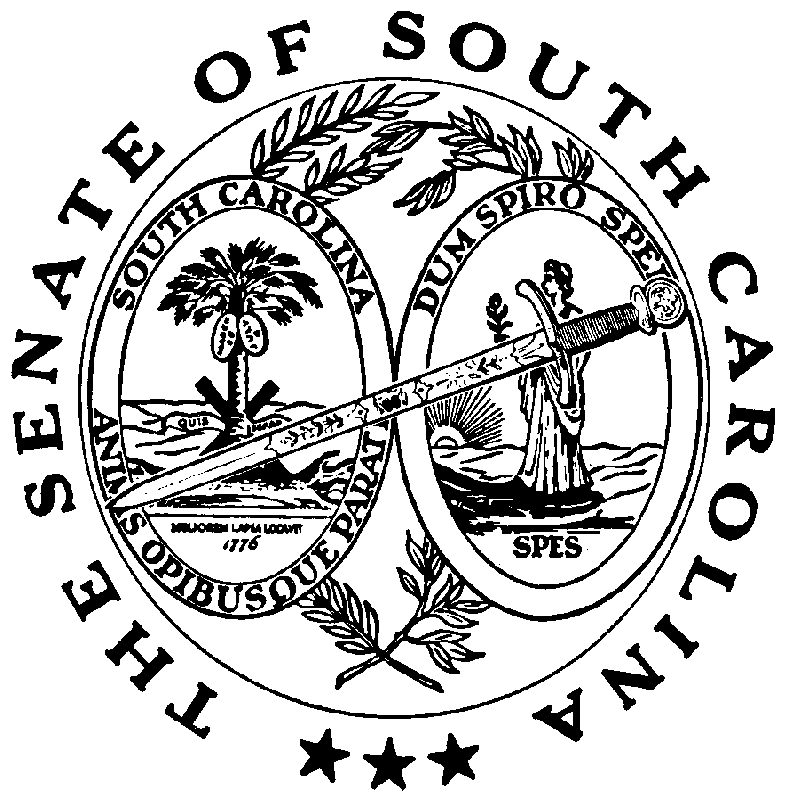 